Obec - Obecný úrad Malý Lapáš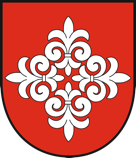 Hlavná ulica 87/4951 04 Malý LapášVec: Návrh na vydanie kolaudačného rozhodnutia - § 79 až § 80 stavebného zákona( § 17 vyhlášky MŽP SR č. 453/2000 Z.z., ktorou sa vykonávajú niektoré ustanovenia stavebného zákona) .............................................................................................................................................................(meno, priezvisko, resp. názov navrhovateľa).............................................................................................................................................................(adresa navrhovateľa, telefón, email)zastúpený: ...........................................................................................................................................navrhuje, aby bolo vydané kolaudačné rozhodnutie pre stavbu ............................................................................................................................................................(názov stavby podľa stavebného povolenia),na pozemku parc. č. :...................................., katastrálne územie:....................................................pre ktorú územné rozhodnutie vydal: ................................................................................................(názov správneho orgánu) pod č. :.......................................................................dňa :.................................................................stavebné povolenie vydal:................................................................................................................... (názov správneho orgánu) pod č. ....................................................................... dňa : ................................................................rozhodnutie o zmene stavby pred dokončením: .................................................................................(názov správneho orgánu) pod č. ....................................................................... dňa : ................................................................Stavba bude úplne dokončená a prevzatá do termínu:...................................................................... Stavenisko bude úplne vypratané a úprava okolia stavby bude dokončená do :...............................Stavba bude (nebude) užívaná ako prevádzkareň. Na komplexné vyskúšanie bude (nebude)plynulo nadväzovať skúšobná prevádzka, ktorá bude trvať od ............................. do .......................Názov a adresa budúceho užívateľa ................................................................................................. (ak je v čase začatia konania známy).....................................................................................podpis navrhovateľa u právnickej osoby meno, priezvisko a funkciaosoby oprávnenej konať (pečiatka, podpis)Prílohy k návrhu:(Podľa § 17 ods. 2 a § 18 vyhl. č. 453/2000 Z .z. ktorou sa vykonávajú niektoré ustanovenia stavebného zákona napr.:)Fotokópia právoplatného stavebného povolenia (fotokópia zmeny lehoty dokončenia stavby)Opis a odôvodnenie uskutočnených odchýlok od územného rozhodnutia a stavebného povolenia.Originál geometrického plánu na zameranie stavby podľa predpisov o katastri na vyznačenie zmien v katastri nehnuteľností (tento doklad sa nedoplní, ak nedôjde k zmene vonkajšieho pôdorysného ohraničenia stavby)- napr. Ing. Marek Blaško 0907 541 387, Bc. Zuzana Volfová 0903 317 244,  Fotokópia rozhodnutí, stanovísk, vyjadrení, súhlasov, posúdení alebo iný opatrení dotknutých orgánov, ak boli vydané.Ďalšie doklady, ak si ich stavebný úrad vyžiadal, napr. doklad o splnení základných požiadaviek na stavby.Správny poplatok na stavby na bývanie a na zmeny dokončených stavieb na bývanie: Rodinný dom 35,00 € uhradiť obci (zákon č.145/1995 Z.z. o správnych poplatkoch v znení neskorších predpisov platný od 01.01.2013)Fotokópia správ o predpísaných odborných prehliadkach a skúškach (elektroinštalácia, elektrická prípojka, bleskozvod, plynoinštalácia), tlakové a tesnostné skúšky plynoinštalácie, vodoinštalácie, kanalizácie, atest žumpy, prehlásenie o preskúšaní komínov (napr. Peter Šuľan 0905 433 096, František Nagy 0905 643 018)Originál energetického certifikátu (Ing. Peter Candrák 0903 784 015, Ing. Peter Píšťanský 0948 517 314, Miroslav Kelemen 0948 509 304, Ing. Jaroslav Burda 0903 277 076, pre ZSE - 0902 906 598, resp. iné oprávnené osoby uvedené na www.sksi.sk)Zápis o odovzdaní a prevzatí stavby (ak bola stavba realizovaná dodávateľsky - originálVyhlásenie stavebného dozoru (ak stavba bola realizovaná svojpomocne) - originálZdokladovať splnenie podmienok stavebného povolenia, napr. ohlásenie začiatku prác obci Malý Lapáš, ohlásenie začiatku prác Krajskému pamiatkovému úradu, doklad o uložení odpadov na skládke, a pod. Certifikáty, prehlásenia o zhode a pod. použitých materiálovNa ústnom konaní stavebník predloží:Originál právoplatného stavebného povolenia (prípadne aj zmeny lehoty dokončenia stavby)Stavebný denníkOriginály všetkých dokumentov, ktoré boli predložené ako fotokópia.